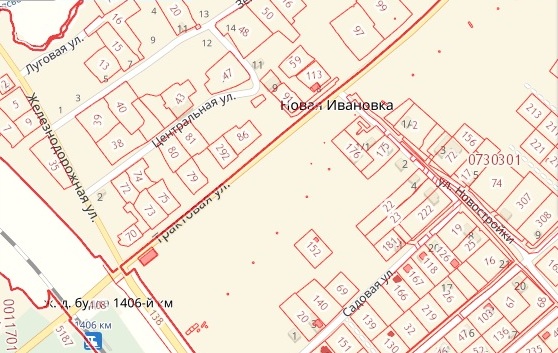 Приложение 24к Схеме размещения нестационарных торговых объектовна территории Краснокамского муниципального районаОверятское городское поселениедеревня Новая Ивановка